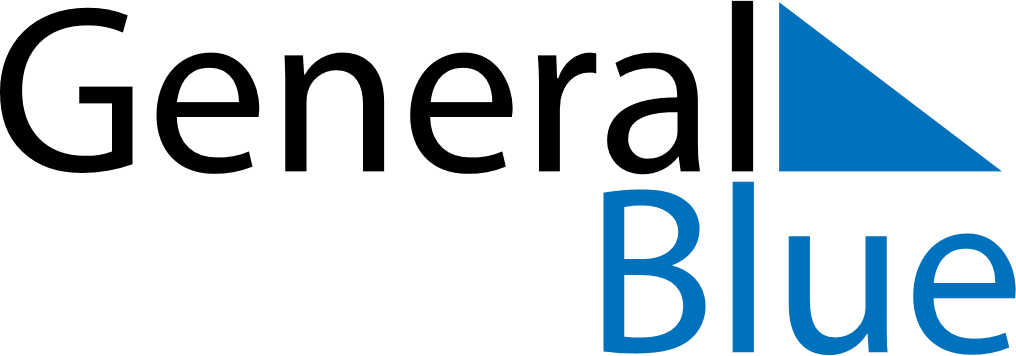 Madagascar 2030 HolidaysMadagascar 2030 HolidaysDATENAME OF HOLIDAYJanuary 1, 2030TuesdayNew Year’s DayFebruary 4, 2030MondayEnd of Ramadan (Eid al-Fitr)March 8, 2030FridayInternational Women’s DayMarch 29, 2030FridayMartyrs’ DayApril 13, 2030SaturdayFeast of the Sacrifice (Eid al-Adha)April 21, 2030SundayEaster SundayApril 22, 2030MondayEaster MondayMay 1, 2030WednesdayLabour DayMay 25, 2030SaturdayAfrica DayMay 30, 2030ThursdayAscension DayJune 10, 2030MondayWhit MondayJune 26, 2030WednesdayIndependence DayAugust 15, 2030ThursdayAssumptionNovember 1, 2030FridayAll Saints’ DayDecember 25, 2030WednesdayChristmas Day